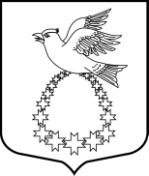  АДМИНИСТРАЦИЯВистинского сельского поселения Кингисеппского муниципального  районаЛенинградской областиПОСТАНОВЛЕНИЕ06.04. 2023 №26О проведении субботника по санитарнойочистке и благоустройству территорииВистинского сельского поселения в 2023 годуВ целях повышения уровня благоустройства, улучшения санитарно-эпидемиологической обстановки, санитарного и экологического состояния и соблюдения противопожарных норм на территории населенных пунктов Вистинского сельского поселения, в соответствии с Федеральным законом № 52-ФЗ от 30.03.1999 года «О санитарно-эпидемиологическом благополучии населения», Федеральным Законом № 131-ФЗ «Об общих принципах организации местного самоуправления в Российской Федерации», Правилами благоустройства территории МО «Вистинское сельское поселение», администрация Вистинского сельского поселения, ПОСТАНОВЛЯЕТ:Провести в период апрель-май 2023 года ежегодный субботник по санитарной очистке и благоустройству территории Вистинского сельского поселения:- 1 этап – с 10 апреля – уборка общественных территорий;- 2 этап – с 24 апреля – в преддверии Дня Победы уборка мемориалов, памятных мест, воинских захоронений.Привлечь к работам по санитарной очистке и благоустройству зеленых зон населенных пунктов, мест массового отдыха, детских и спортивных площадок членов инициативных комиссий д. Вистино, старост населенных пунктов и население. Руководителям предприятий, учреждений и организаций независимо от формы собственности, а также жителям Вистинского сельского поселения принять участие по очистке и благоустройству прилегающих территорий в соответствии с Правилами благоустройства территории МО «Вистинское сельское поселении», утвержденными решением Совета депутатов МО «Вистинское сельское поселение» от 14.12.2021 г. № 34.Управляющей компании ООО «Домоуправление № 1» организовать работу по уборке придомовых территорий многоквартирных домов, находящихся в их управлении, с привлечением к участию жителей многоквартирных домов.Весь собранный мусор в результате проведения субботника размещать в мешках на существующих контейнерных площадках для сбора ТКО.Руководителям строительных организаций обеспечить уборку территорий на всех строительных объектах. Предприятиям, имеющим на территории Вистинского сельского поселения в собственности или пользовании лесные массивы, обеспечить уборку с их территории бытового и строительного мусора, сухих и поваленных деревьев с вывозом мусора на лицензированный полигон.Довести информацию о проводимых мероприятиях по благоустройству и санитарной уборке территорий Вистинского сельского поселения до населения Вистинского сельского поселения путем размещения в социальных сетях и на официальном сайте Вистинского сельского поселения.Настоящее постановление вступает в силу с момента подписания.Контроль за исполнением постановления возложить на заместителя главы администрации по ЖКХ Крылова О.А.И.о. главы администрации						Е.В. Бердюгина Исп.: Шматок А.Н. 